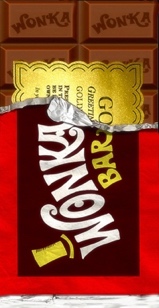 Comprehension – FictionRead the following extract from Charlie and the Chocolate Factory by Roald Dahl and answer the questions about it. Only once a year, on his birthday, did Charlie Bucket ever get to taste a bit of chocolate. The whole family saved up their money for that special occasion, and when the great day arrived, Charlie was always presented with one small chocolate bar to eat all by himself. And each time he received it, on those marvellous birthday mornings, he would place it carefully in a small wooden box that he owned, and treasure it as though it were a bar of solid gold; and for the next few days, he would allow himself only to look at it, but never to touch it. Then at last, when he could stand it no longer, he would peel back a tiny bit of the paper wrapping at one corner to expose a tiny bit of chocolate, and then he would take a tiny nibble – just enough to allow the lovely sweet taste to spread out slowly over his tongue. The next day, he would take another tiny nibble, and so on, and so on. And in this way, Charlie would make his sixpenny bar of birthday chocolate last him for more than a month.But I haven’t yet told you about the one awful thing that tortured little Charlie, the lover of chocolate, more than anything else. This thing, for him, was far, far worse than seeing slabs of chocolate in the shop windows or watching other children munching bars of creamy chocolate right in front of him. It was the most terrible torturing thing you could imagine, and it was this:In the town itself, actually within sight of the house in which Charlie lived, there was an ENORMOUS CHOCOLATE FACTORY!Just imagine that!And it wasn’t simply an ordinary enormous chocolate factory, either. It was the largest and most famous in the whole world! It was WONKA’S FACTORY, owned by a man called Mr Willy Wonka, the greatest inventor and maker of chocolates that there has ever been. And what a tremendous, marvellous place it was! It had huge iron gates leading into it, and a high wall surrounding it, and smoke belching from its chimneys, and strange whizzing sounds coming from deep inside it. And outside the walls, for half a mile around in every direction, the air was scented with the heavy rich smell of melting chocolate!Twice a day, on his way to and from school, little Charlie Bucket had to walk right past the gates of the factory. And every time he went by, he would begin to walk very, very slowly, and he would hold his nose high in the air and take long deep sniffs of the gorgeous chocolatey smell all around him.Oh, how he loved that smell!And oh, how he wished he could go inside the factory and see what it was like!Does Charlie’s family have lots of money? Give a reason for your answer. …………………………………………………………………………………………………………………………………….…………………………………………………………………………………………………………………………………….What do we learn about Charlie?…………………………………………………………………………………………………………………………………….…………………………………………………………………………………………………………………………………….Name two ways Roald Dahl puts some words in all capital letters. To show……………………………………………………………………………………………………………………………………….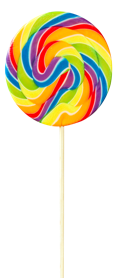 …………………………………………………………………………………………………………………………………….How does Roald Dahl describe the chocolate factory?…………………………………………………………………………………………………………………………………….…………………………………………………………………………………………………………………………………….How do you think Charlie feels when he walks past the factory?…………………………………………………………………………………………………………………………………….…………………………………………………………………………………………………………………………………….Why does Roald Dahl use a lot of exclamation marks in the passage?…………………………………………………………………………………………………………………………………….…………………………………………………………………………………………………………………………………….Imagine you are Charlie. Write a short paragraph to describe the experience of walking past the factory.…………………………………………………………………………………………………………………………………….…………………………………………………………………………………………………………………………………….…………………………………………………………………………………………………………………………………….…………………………………………………………………………………………………………………………………….…………………………………………………………………………………………………………………………………….Would you like to visit the factory? Give a reason why.…………………………………………………………………………………………………………………………………….…………………………………………………………………………………………………………………………………….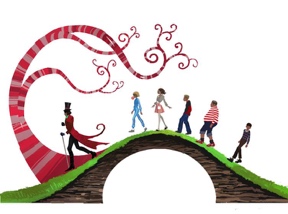 